DISCOURSE COMMUNITIESYAMIL JURADOTHE UNIVERSITY OF TEXAS AT EL PASOCHRISTINE ENDLICHDiscourse Community MapYamil Jurado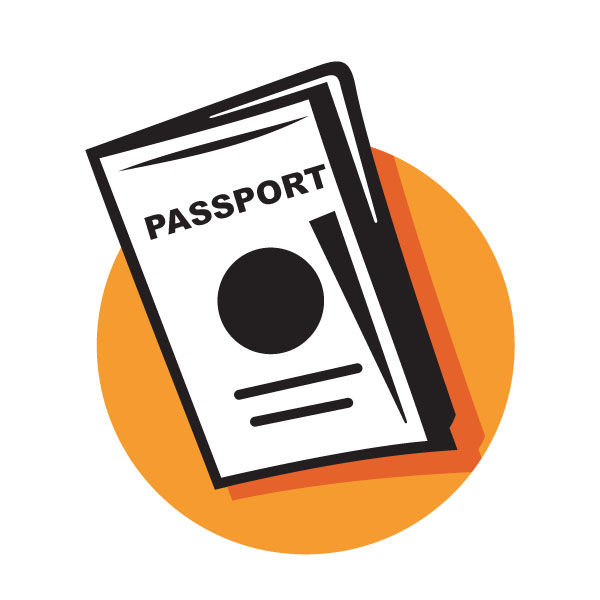 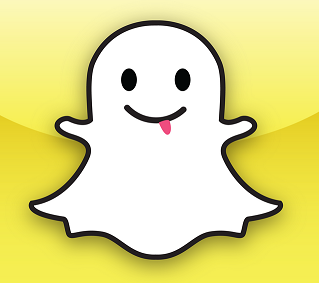 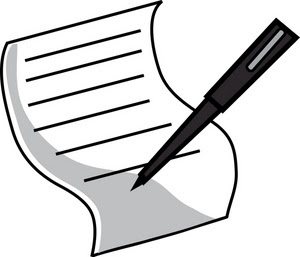 Discourse CommunitiesDiscourse communities are groups of people with a unique point of view. There are many discourse communities around your everyday life. These communities are part of the entire human environment. Many discourse communities are distinctly large due to all the societies wanting the same things. My discourse communities are mostly Facebook, my phone, The University of Texas at El Paso (UTEP), and my friends.	Facebook is a discourse community; this community uses a variety of social media to keep people informed about what is going on a daily basis. An individual may write a “post” so that the community can see it or they can post it in another individuals’ “wall”. A wall is a biography of a company or an individual; you may obtain information about this company or individual by simply reading their “wall”. If you need to contact someone privately, you may create a personal message. The purpose of writing in this discourse community is to keep yourself updated about everything going on around your life. Keep in mind these types of social groups have special guideline, for example; you cannot harass someone’s privacy or your account may be deleted by this social groups’ administrator. If you have any problem with a certain individual, you can “block” or “delete” this person. Also you “join” a specific group that you might like. You may join this social group by simply typing www.facebook.com into your URL address and completing the “Sign Up” portion of the page.	My phone has its own discourse community. This device helps me keep track of everything in my life wirelessly. I use my phone to contact important people and mostly friends. The media used by this device are mostly Snapchat, WhatsApp, Facebook, Instragram and Gmail. Phones are a good way to connect with everyone and keep track of the events you may need to attend. Also this device helps other individual communicate with you. Having a phone has many advantages, like taking pictures, recording conversations, surfing the web and much more. People tend to use acronyms such as “LOL” which means, laugh out loud, “TTYL”, which means, talk to you later. You may join this discourse community by simply purchasing a phone.	The University of Texas at El Paso (UTEP) is a discourse community. This particular community has many members who educate themselves in order to become someone big in life. This discourse community uses a variety of social media. The purpose of this community is to research various topics throughout your career. There are some tools that can help you succeed, such as Blackboard, which is a college site that allows you to see the assignments, due dates and grades among other functions; the syllabus may help you keep track of what a professor expects from you in the semester. UTEP has many guidelines, which helps you reach your goals. Plagiarism and cheating are really big crimes UTEP will not tolerate; you can get expelled from this prestigious college if you are caught doing these immoral things. “Miners” is a word use to describe the students of UTEP because the mascot is a Miner. There are special events throughout the year including, Minerpalooza, football games and others. One can become a member of this discourse community by applying to become a student of UTEP.	My friends are one discourse community because we communicate very well all the time. We always try to get together and help each other do homework. When we do not have time to see each other, we use social media to communicate. We always try to make a trip at least once a year to cultivate our knowledge and become more humble. There are several guidelines to stay in this discourse community, these are; having good moral, being responsible, help each other and many more. We all call each other by our last name. You can become a member of this community by being a nice person.	These communities have helped me become a successful man. There are many other discourse communities that surround us. Keep in mind; everyone is part of a community. Communities like these can help you develop a good sense of moral and help humanity overcome cultural differences. 